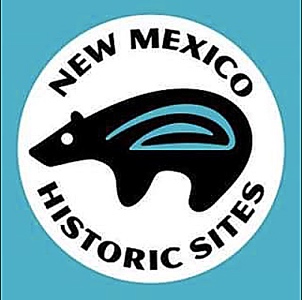 Reminders: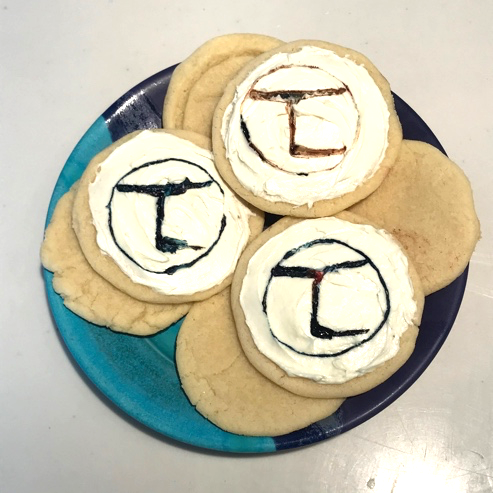 Remember to ask your parents beforeusing kitchen utensils and appliances.If you decide to use food coloring tomake your brand, you may want towear an apron…food coloring is veryconcentrated and can stain your clothes.Never eat raw cookie dough.It can make you sick!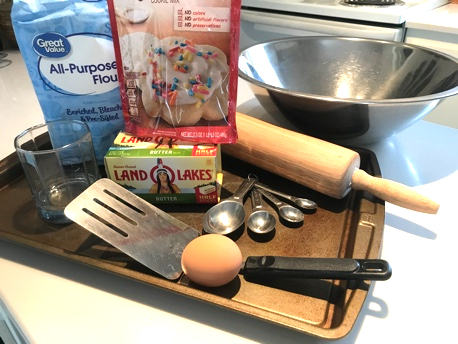 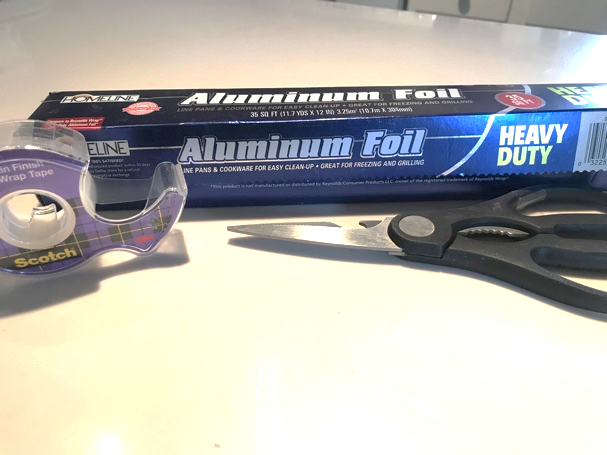 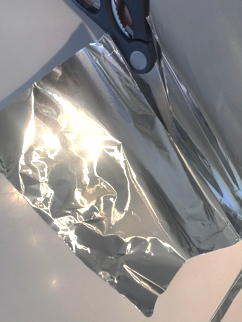 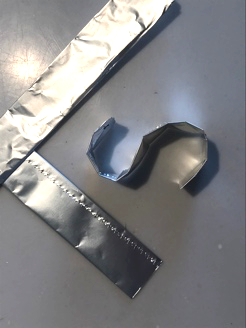 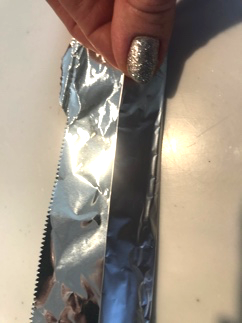 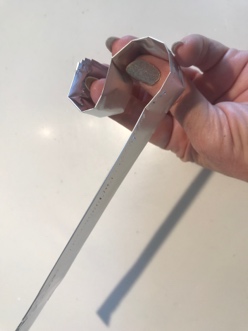 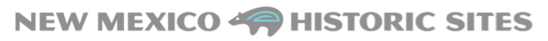 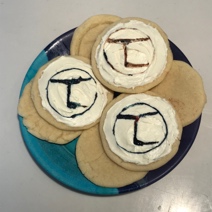 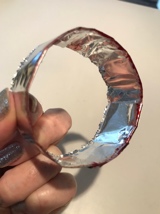 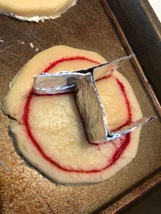 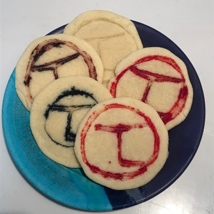 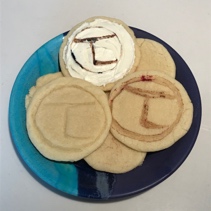 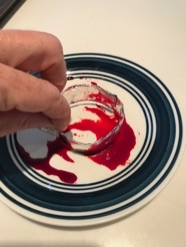 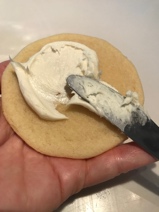 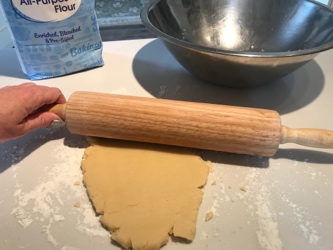 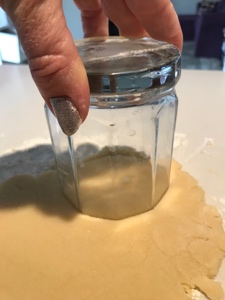 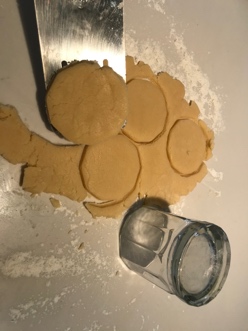 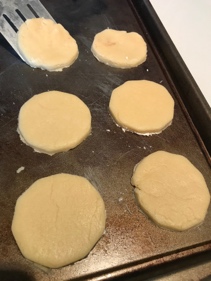 